PParliamentary Papers Act 1891Formerly “Untitled Act [1891 (54 Vict. No. 3)]”Portfolio:PremierAgency:Department of the Premier and CabinetUntitled Act [1891 (54 Vict. No. 3)]1891 (54 Vict. No. 3)26 Feb 189126 Feb 1891Criminal Code Act 1902 s. 31902 (1 & 2 Edw. VII No. 14)19 Feb 19021 May 1902 (see s. 2)Statute Law Revision (Short Titles) Act 1966 s. 21966/08112 Dec 196612 Dec 1966Parliamentary Papers Amendment Act 19851985/04617 Sep 198515 Oct 1985Reprinted as at 8 Aug 1986 Reprinted as at 8 Aug 1986 Reprinted as at 8 Aug 1986 Reprinted as at 8 Aug 1986 Reprint 2 as at 14 Nov 2003 Reprint 2 as at 14 Nov 2003 Reprint 2 as at 14 Nov 2003 Reprint 2 as at 14 Nov 2003 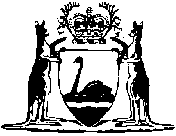 